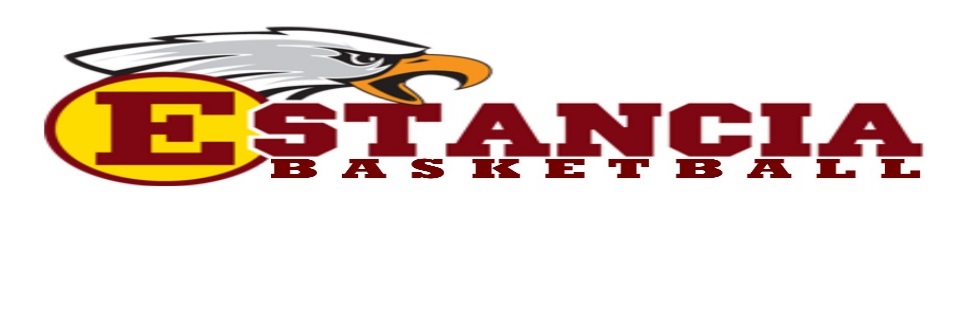 VARSITY SUMMER SHOOTOUT 2017 (FRIDAY)FRIDAY JUNE 2ND – MAIN GYM					FRIDAY JUNE 2ND – SMALL GYM				3pm – ESTANCIA vs OXFORD					3pm – CENTURY vs MARINA4pm – OCEAN VIEW vs SADDLEBACK 				4pm – LA QUINTA vs CC DOWNEY5pm – BUENA PARK vs EL MODENA	 			5pm – MAGNOLIA vs TUSTIN5pm – DANA HILLS vs PACIFICA (GAME WILL BE PLAYED @ TEWINKLE MIDDLE SCHOOL)  3224 California St, Costa Mesa, CA 926266pm – ESTANCIA vs CC DOWNEY				6pm – FOOTHILL vs SAN CLEMENTE6pm – OXFORD vs CENTURY (GAME WILL BE PLAYED @ TEWINKLE MIDDLE SCHOOL) 3224 California St, Costa Mesa, CA 926267pm – ALISO vs TESORO					7pm – PACIFICA vs MARINA7pm – SADDLEBACK vs LA QUINTA (GAME WILL BE PLAYED @ TEWINKLE MIDDLE SCHOOL) 3224 California St, Costa Mesa, CA 926268pm – OCEAN VIEW vs SAN CLEMENTE 				8pm – TUSTIN vs DANA HILLS8pm – EL MODENA vs MAGNOLIA (GAME WILL BE PLAYED @ TEWINKLE MIDDLE SCHOOL) 3224 California St, Costa Mesa, CA 926269pm – TESORO vs FOOTHILL 					9pm – ALISO vs BUENA PARKVARSITY SUMMER SHOOTOUT 2017 (SATURDAY) REVISED*SATURDAY JUNE 3RD – MAIN GYM				SATURDAY JUNE 3RD – SMALL GYM				9am –	TUSTIN vs ALISO					9am – ELMO vs SADDLEBACK								10am –	ESTANCIA vs PACIFICA					10am – MARINA vs OCEAN VIEW11am –	TUSTIN vs SAN CLEMENTE				11am – ELMO vs OXFORD 	            12pm – FOOTHILL vs ALISO					12pm – PACIFICA vs BUENA PARK1pm –	TESORO vs MARINA					1pm – SADDLEBACK vs CENTURY	2pm – 	BUENA PARK vs SAN CLEMENTE	`		2pm – OXFORD vs CC DOWNEY                                                                                                     3pm –	TESORO vs OCEAN VIEW				3pm – FOOTHILL vs DANA HILLS CC 4pm –	ESTANCIA vs MAGNOLIA				4pm – LQ vs DANA HILLS 5pm – 	LA QUINTA vs MAGNOLIA				5pm – CC DOWNEY vs CENTURY	TOURNAMENT RULES(2) 22 MIN HALVES – RUNNING CLOCKBONUS ON 10TH TEAM FOUL6 INDIVIDUAL FOULS = FOUL OUTCLOCK WILL STOP IN LAST (2) MIN IF SCORE IS UNDER 10 POINTS1ST OVERTIME = 3MIN / CLOCK STOPS IN LAST (1) MIN IF UNDER 10 POINTS2ND OVER TIME = (1) MIN / CLOCK STOPS LAST 30 SEC3RD OVER TIME = SUDDEN DEATH.  1ST TEAM TO SCORE WINS4 TIMEOUTS PER GAME3 MIN HALF TIME35 SECOND SHOT CLOCK*FIGHTING IS AUTOMATIC EJECTION AND CAN RESULT IN SUSPENSION FROM TOURNAMENT.$5 Adults$3 Kids